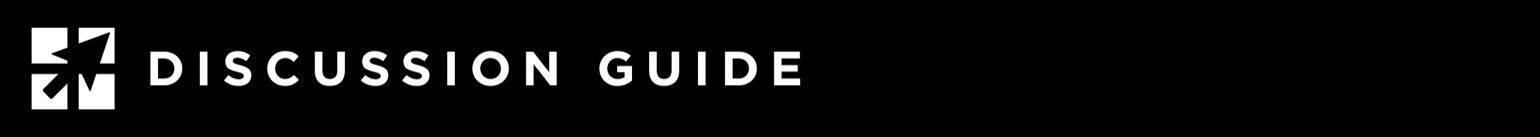 WORK THAT LASTS1 Corinthians 3:3-15, 2 John 8, Jude 17-23This discussion is based on the Friday Morning Men’s Fellowship study “Stand Firm”, available at https://leadmin.org/standfirm.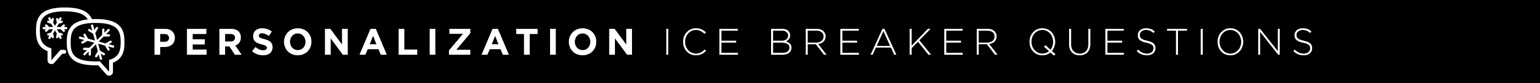 Use one of these to get the group talking about today’s topic:•	Did you ever built a house or renovated a house? What was interesting about the experience?Have you ever been in an earthquake? What was it like?What is something or someone you have invested in over time that has yielded good results? Why did you choose to invest in this person or thing?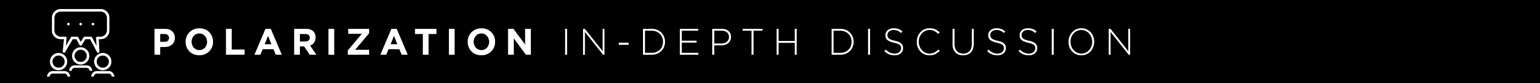 Go in-depth with these questions. Based on your available time, choose 3-4 that you believe are most thought-provoking:•	Read 1 Corinthians 3:3-9. What is the author talking about in these verses?•	Should we be concerned with who gets credit or who yields results in a spiritual sense? Why or why not?•	Read 1 Corinthians 3:10-15. What is the foundation that is laid? Why is this important?•	How is what we teach and practice tested by others? What is the fire that tests us?•	What does the author think we are building in these verses?•	How can our view of the Bible or specific spiritual teachings become skewed or flawed?•	Read 2 John 8. How does this verse echo what we have read in 1 Corinthians 3?•	Read Jude 20-23. How are we to “build ourselves up?”•	Read Jude 17-19. What does the writer warn us about in these verses? How is this being played out in our culture today?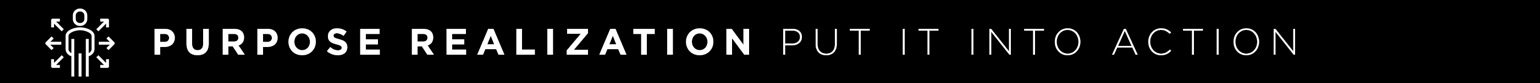 •	What is one way you can “build on a spiritual foundation” this week in your family and other close relationships? What materials do you have to build with? How is your faith and leadership being tested? What tools do you have at your disposal to survive and even thrive in the midst of testing?Who can you pray about influencing toward Christ and godly wisdom this week?